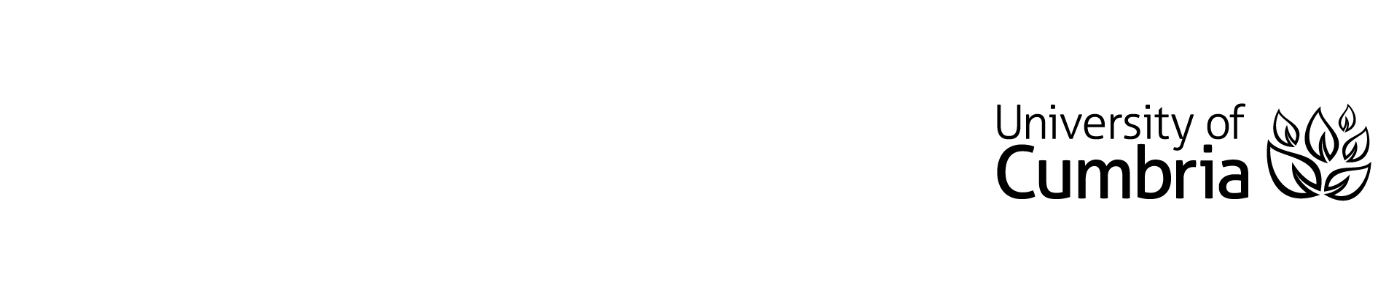 UNIVERSITY OF CUMBRIAREASSESSMENT REQUIREMENT This re-assessment is a 2,000 word report split into three parts. Make sure you cover all three parts A, B and C.This submission should be written in the style of a report, and you can insert diagrams, pictures, and project examples to illustrate your points.Insertion of an executive summary is optional, if you include one it will be included in the marking of the Introduction, but you will not be penalised if you do not include one. This task can be based upon a project of your choice, either one related to your work, or one which you have researched. Please ensure that you include enough information in an appendix to enable your tutor to understand the project and assess your work.Part A – Introduction (~300 words) – 10%Describe the project that you are reporting on and the process of KPI selection for the project. This section should make reference to the link between KPIs and project success which you choose in Section B and provide the wider context of the project. Note, any Appendices included are not included in the word count.You must choose a different project to the one you chose on your original submission and this needs to be a new and original piece of work. It will be scrutinised within the Turnitin facility to identify similarity to others Part B – KPI selection (900 words) – 45%The project manager needs your assistance to propose six KPIs that will be appropriate to monitor and communicate the project performance to the project sponsor.The six KPIs that you propose will be used by the sponsor to support strategic decisions to make sure the project meets its objectives and success criteria. You are to define the six KPIs, justify their inclusion, explain how the data will be captured and represented, and how the metrics will be used to support the right behaviours and future decision-making (e.g. rectify potential problems).Part C Question 2 Professional Liability  35% -  800 wordsMark , is a self-employed consultant working for a firm of project managers PPM (Perfect Project Managers) . He has been seconded to act as Project Manager on an NEC4 contract between BCC( Bridgestone County Council) (Client) and the Contractor SB (Smart Build) As part of his duties he has to carry out the following:(Administrate the contract Advise the client of their responsibilities according to the contract.Review payment applications from SB and authorise payments where applicable.Mark has been very busy with his other consultancy work recently and unbeknown to Bridgestone County Council let his trusted associate Wendy undertake some of his duties with BCC. This is strictly prohibited under Mark’s contract of engagement with Bridgestone County Council. Mark fails to recognise that there is a defect in the works performed by Smart Build, does not issue a nonconformance, and fails to withhold retention monies due to Smart Build.  Further, Wendy authorises payment to Smart Build on behalf of Mark, for works that are not complete. Structure your answer in the following manner and address the following questions posed.Have Perfect Project Managers, Mark and Wendy acted in a professional manner? What is the issue? Discuss briefly the principles of professional liability? What are the issues at stake here? What code of conduct should they be following?Advise Bridgestone County Council on their possible course of action with regard to professional liability.Is Mark, Wendy Perfect Project Managers or Bridgestone County Council liable for the misconduct/failings of the project? Wendy does not have a formal written contract with anyone.Further into the project Smart Build feel that they have not been paid for work done and feel that the contract has been mismanaged and so wish to pursue a claim. Perfect Project Managers state that “their only duty is to the client and to keep as much money as possible for the benefit of the client so that they get work in the future”.  Advise Smart Build.The final 10% of the marks are awarded for your report structure, academic aspects and use of languageModule Code: HPRO5002Module Title: Project Performance ManagementTutor: Richard MarshTitle of the item of work:  Re-assessment of Assignment 2 – 2000 word written report.Wordage: 2000 words, split across 3 parts.Details and Criteria: (Please attach additional sheets if necessary)
Please see the task details on the following pagesSUBMISSION DATE AS PER STUDENT PORTALTo be submitted through the Virtual Learning Environment (eg. Blackboard / Pebblepad etc.) in pdf format, by 5pm on Friday 3rd May 2024.
Assessment (Report) Structure and References (5%)Excellent structure, with use of headings, sub- headings, formatting, and page breaks. Excellent academic rigour where points and arguments are cited using the Harvard system, with diverse and credible sources. Very good structure, with use of headings, sub-headings, formatting, and page breaks. Very good academic rigour, where on the whole points and arguments are cited using the Harvard system, with only a few errors or missed opportunities.Very good structure, with use of headings, sub-headings, formatting, and page breaks. Very good academic rigour, where on the whole points and arguments are cited using the Harvard system, with only a few errors or missed opportunities.Good structure, with some headings, sub-headings, and formatting. Good academic rigour, where some points and arguments are cited using the Harvard system, but there are some obvious errors and/or missed opportunities.Satisfactory structure, but with limited headings, sub- headings, and formatting.  Some academic rigour, where some points and arguments are made but not cited using the Harvard system or with obvious errors and/or missed opportunities.Satisfactory structure, but with limited headings, sub- headings, and formatting.  Some academic rigour, where some points and arguments are made but not cited using the Harvard system or with obvious errors and/or missed opportunities.Unsatisfactory structure, with a lack of headings, sub- headings, and poor formatting.  The work lacks relevant content, attention to detail and academic rigour, with few if any citations using the Harvard system. Technical Proficiency of English (Spelling, Punctuation and Grammar) (5%) 5 Marks- Fully meets the Technical Proficiency Threshold Criterion.  Spelling, grammar, punctuation and vocabulary meet the minimum standard for this study level for accuracy and clarity. Written expression has very few errors. Vocabulary choice shows an accurate understanding of subject specific language and terminology, and all of these being used correctly. There are very few grammatical errors and expressed ideas are communicated clearly. Writing style includes a combination of short and longer sentences appropriate to the form of the assessment (for example, the use of bullet points and captions instead of sentences).5 Marks- Fully meets the Technical Proficiency Threshold Criterion.  Spelling, grammar, punctuation and vocabulary meet the minimum standard for this study level for accuracy and clarity. Written expression has very few errors. Vocabulary choice shows an accurate understanding of subject specific language and terminology, and all of these being used correctly. There are very few grammatical errors and expressed ideas are communicated clearly. Writing style includes a combination of short and longer sentences appropriate to the form of the assessment (for example, the use of bullet points and captions instead of sentences).3 Marks - Partly meets the Technical Proficiency Threshold Criterion.  Spelling, grammar, punctuation and vocabulary partly meets the minimum standard for this level of study for accuracy and clarity. Written expression has some errors. Vocabulary choice shows some accurate understanding of subject specific language and terminology, with most of these being used correctly. Sentences are mainly grammatically correct and express ideas clearly.  Writing style includes a combination of short and longer sentences appropriate to the form of assessment (for example, bullet points and captions instead of sentences).  3 Marks - Partly meets the Technical Proficiency Threshold Criterion.  Spelling, grammar, punctuation and vocabulary partly meets the minimum standard for this level of study for accuracy and clarity. Written expression has some errors. Vocabulary choice shows some accurate understanding of subject specific language and terminology, with most of these being used correctly. Sentences are mainly grammatically correct and express ideas clearly.  Writing style includes a combination of short and longer sentences appropriate to the form of assessment (for example, bullet points and captions instead of sentences).  3 Marks - Partly meets the Technical Proficiency Threshold Criterion.  Spelling, grammar, punctuation and vocabulary partly meets the minimum standard for this level of study for accuracy and clarity. Written expression has some errors. Vocabulary choice shows some accurate understanding of subject specific language and terminology, with most of these being used correctly. Sentences are mainly grammatically correct and express ideas clearly.  Writing style includes a combination of short and longer sentences appropriate to the form of assessment (for example, bullet points and captions instead of sentences).  0 Marks - Does not meet the Technical Proficiency Threshold Criterion. Spelling, grammar, punctuation and vocabulary does not meet the minimum standard for this study level in terms of accuracy and clarity. Written expression has many errors. Vocabulary choice shows a lack of understanding of subject specific language and terminology with many terms being used incorrectly. Sentences are commonly grammatically incorrect and expressed ideas are not clear.  0 Marks - Does not meet the Technical Proficiency Threshold Criterion. Spelling, grammar, punctuation and vocabulary does not meet the minimum standard for this study level in terms of accuracy and clarity. Written expression has many errors. Vocabulary choice shows a lack of understanding of subject specific language and terminology with many terms being used incorrectly. Sentences are commonly grammatically incorrect and expressed ideas are not clear.  